CITY OF KOOTENAI 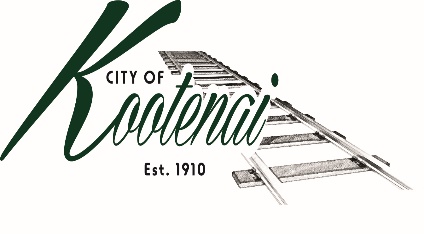 COUNCIL MEETING AGENDA  KOOTENAI CITY HALL204 SPOKANE STREETTuesday, October 3, 2023TIME:  6:30 P.M.PUBLIC IS WELCOME TO ATTEND PHYSICALLY – CAPACITY LIMIT – 15TELECONFRENCE/VIDEO IS AVALIABLEUSING THE FOLLOWING INFORMATION:Meeting URL: https://gomeet.comOptional Dial-In Number: 571-748-4021PIN: 1514180#Pledge of Allegiance/Roll Call:Amendments to the Agenda/ AnnouncementsGeneral Public Comment: Each speaker will be allowed a maximum of 3 minutes to speak on subjects outside of the agenda items unless additional information is requested by Mayor/Council.  Written comments must be submitted at least 1 business day before the meeting date. Agenda Public Comment: Public may speak on the following agenda items. A signup sheet will be provided.  1.	Consent Agenda:  ACTIONNotice to the Public:  All matters listed within the Consent Agenda have been distributed to each council member for review, are considered to be routine, and will be enacted on by one motion of the Council with no separate discussion.  If separate discussion is desired, that item may be removed from the Consent Agenda and placed on the Regular Agenda by request.Approval of minutes for the September 5, 2023Approval of Bills and Payroll – September 20232.	Reports: 2.A  Mayor: Future City Hall option provided by Architecture 311.5, and authorization for payment for services - ACTION2.B  City Engineer: Written Report Summary 	2.B1 Idaho Strategic Initiatives Grant Program – Update	2.B2 2nd Avenue Widening Design – ACTION	2.B2 Encroachment and Utility Permits - Advisory2.C City Planner: Written Report Summary 	2.C1 Building permit activity – Advisory	2.C2 Land Use Application Activity – Advisory/ACTION	2.C3 Area of City Impact Review – BC File ZC0006-23 Advisory/ACTION	2.C4 BC File SS0003-21 – Whiskey Jack – Phase 1 – ACTION	2.C5 Providence Subdivision - Update2.D Selkirks-Pend Oreille Transit (SPOT): 2.E Clerk: Written Report: Written Report Summary2.F Park Committee - Update      4.	Adjournment